ITT SCHEDULE 3 – FORM OF TENDER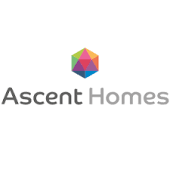 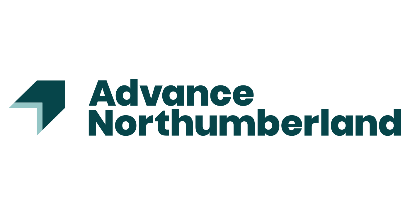 Ascent Homes - Ellington Phase 4 – Fencing Works (‘The Contract’)To: 	Advance Northumberland (Developments) Ltd	Wansbeck Workspace,Rotary ParkwayNE63 8QZDear Sir or MadamI/We the undersigned having read the Conditions of Contract and the Tender enquiry delivered to me/us and having examined the documents referred to therein, do hereby offer to provide all necessary material, labour and plant and to execute the whole of the Works required in the design and construction and/or provision of the above in accordance with the Tender documentation, to the entire satisfaction of the Employer for the lump sum of:£.....................................................................................................................................(in words).......................................................................................................................................EXCLUSIVE OF VALUE ADDED TAXWith completion of the works at each individual site within an overall programme of 167 weeks from a proposed commencement date on each site to be confirmed and to pay Liquidated and Ascertained Damages, as are stated in the appendix to the contract, in the event of the contract not being duly performed. I/We agree that should obvious errors in pricing or errors in arithmetic be discovered before acceptance of this offer in the Contract Sum analysis submitted by me/us these errors will be dealt with accordingly. This is a fixed price tender and is not subject to any variation in the cost and will hold for acceptance for a period of 90 days from the date fixed for the submission or lodgement of tenders. I/We confirm that our Unique Tax Reference number (UTR)is............................................................................Included with this document are the following:Checklist for TenderersPlease note: if Tenderers do not provide all of the items in the checklist this may cause the Tender to be non-compliant and not considered.Included with this document are the following:I/We confirm that the I/we can supply the Contract as specified in the Invitation to Tender and in accordance with the pricing schedule supplied.I/We confirm that we accept the Contract as issued with the Invitation to Tender I/We agree in the event of acceptance of our Tender to execute the Contract within 15 business days of acceptance (or otherwise as agreed with the Contracting Authority), and in the interim, provide the Contract in accordance with the Contract if necessary.I/We understand that the Contracting Authority reserves the right to accept or refuse this Tender in accordance with the Public Contracts Regulations 2015 and / or this Invitation to Tender.I/We confirm that:The information supplied to you and forming part of this Tender; and (To avoid doubt) any information that I/we supplied to you as part of my/our initial expression of interest in tendering was true when made and remains true and accurate in all respects.I/We confirm that this Tender will remain valid for 90 days from the date of this Form of Tender.I/We confirm and undertake that if any of such information becomes untrue or misleading that I/we shall notify you immediately and update such information as needed.I/We confirm that the I/we are authorised to commit the Tenderer to the contractual obligations contained in the Invitation to Tender and the Contract.I/We confirm having received and incorporated the following addendum documents received during the tender period: -Signed byName(s) _____________________Position _____________________For and on behalf of [Tenderer]Schedule NoItemIncluded in Tender? (tick)1Suitability Assessment 3Form of Tender4Certificate of Non-collusion and non-canvassing5Commercially Sensitive Information6Tender Response Document7Pricing Schedule & Attendances 